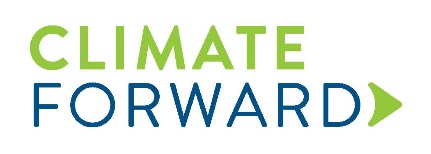 Reforestation Project Goals FormThis form serves as a demonstration that the physical site that will be reforested is appropriate for the reforestation of allowable tree species, as described in the Climate Forward Reforestation Methodology. This form must be completed and approved by a Professional Forester or Professional Ecologist and submitted with the project documentation with the listing documents.Reforestation GoalsExplain how the project will support and/or enhance native ecosystems.
     What tree species will be included?  Explain and justify how the species selection will meet the objective and requirement of initiating a forest of diverse native species.
     Site ConditionsWas the site previously forested within the past 300 years? (Sites that have not been in forest cover in recent history are not eligible).
     What is the reason the site is no longer in forest cover? (Forest sites that are not in forest cover due to direct human activities within the past 10 years are not eligible).
     Why is human intervention required for the site to achieve the desired level of forest cover? (If the site would achieve a similar level of native forest cover within a comparable timeframe that will occur from the reforestation effort, the project is not eligible)
     Describe the site and justify how the species that will be selected for planted are appropriate for the following environmental and ecological variables present on the site, considering changing conditions that may be occurring due to climate change:AspectElevationSoil Precipitation, including snowfall TemperatureHerbivoresPathogensInsectsWill the reforestation activity be conducted within a wetland or adjacent to a wetland and potentially impact the hydrologic function of wetlands?
     Risk to Forest Land CoverIs the reforestation site at apparent risk of being converted to non-forest use within the next 20 – 30 years due to economic considerations?  Explain and justify in terms of land use trends within proximity to the project area.
     Discuss the risk of reforested seedlings to anticipated livestock pressures.
     I certify the following:Responses to the questions above are truthful.  The reforestation project is appropriate for the site.Reforested trees, barring unforeseen natural disturbances and harvest at once trees achieve maturity, are likely to thrive for once established.  Reforested trees, barring unforeseen natural disturbances and harvest once trees achieve maturity, are likely to thrive once the seedlings are established.Professional Forester or Ecologist Name:      Professional Forester or Ecologist Signature:      Date:      License Number:      Licensor:      